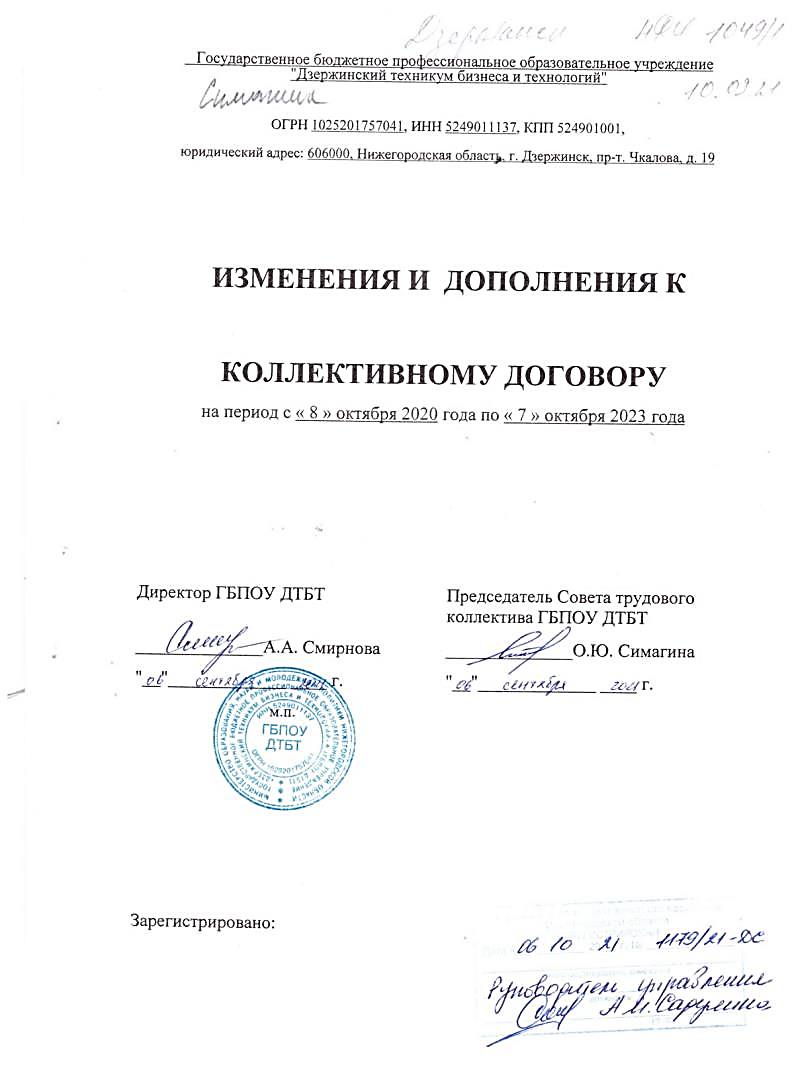 Внести в Коллективный договор Государственного бюджетного профессионального образовательного учреждения «Дзержинский техникум бизнеса и технологий» (Далее по тексту – Коллективный договор) следующие изменения:Раздел 3. Оплата труда, гарантийные и компенсационные выплаты п 3.20. Коллективного договора изложить в следующей редакции:                                                                                    « п. 3.20. По представлению руководителей подразделений и (или) Совета трудового коллектива устанавливать единовременные вознаграждения работникам в размере 1000 рублей при наличии внебюджетных средств  при достижении женщинами  и мужчинами 50 лет, в последующем через каждые 5 лет.».